БАШҠОРТОСТАН РЕСПУБЛИКАҺЫ                                     РЕСПУБЛИка БАШКОРТОСТАН     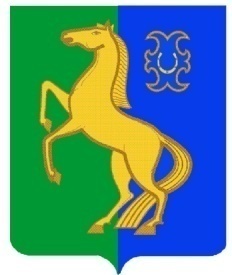      ЙƏРМƏКƏЙ районы                                                   АДМИНИСТРАЦИЯ        муниципаль РАЙОНЫның                                                   сельского поселения              СПАРТАК АУЫЛ СОВЕТЫ                                                     спартакский сельсовет                                    ауыл БИЛƏмƏҺе                                                          МУНИЦИПАЛЬНОГО РАЙОНА                     ХАКИМИƏТЕ                                                                     ЕРМЕКЕЕВСКий РАЙОН452182, Спартак ауыл, Клуб урамы, 4                                                   452182, с. Спартак, ул. Клубная, 4       Тел. (34741) 2-12-71,факс 2-12-71                                                                  Тел. (34741) 2-12-71,факс 2-12-71  е-mail: spartak_selsovet@maiI.ru                                                е-mail: spartak_selsovet@maiI.ru                                                   ҠАРАР                               № 17                 ПОСТАНОВЛЕНИЕ « 17 » марта  2020 й.                                                      « 17 »  марта  2020 г.                                                                                        О признании право собственности на 					                  недвижимое имущество Согласно ст.50 и 51 Федерального закона от 06.10.2003г. № 131-ФЗ «Об общих принципах организации местного самоуправления в Российской Федерации», ПОСТАНОВЛЯЮ:1. Включить в состав казны  сельского поселения Спартакский сельсовет муниципального района Ермекеевский район Республики Башкортостан на объекты недвижимости: -Забор гаража расположенного по адресу: с. Спартак, ул. Кооперативная, д. 44, согласно приложению к настоящему постановлению.2. Зарегистрировать право собственности на муниципальное недвижимое имущество согласно приложению к настоящему постановлению в Управлении Федеральной службы государственной регистрации, кадастра и картографии по Республики Башкортостан.3. Внести дополнения в Реестр муниципального имущества муниципального района Ермекеевский район Республики Башкортостан.     4. Обнародовать данное постановление на информационном стенде в здании администрации сельского поселения Спартакский сельсовет по адресу: село Спартак, ул.Клубная, дом 4 и разместить на официальном сайте администрации сельского поселения  Спартакский  сельсовет муниципального района Ермекеевский район Республики Башкортостан.    5. Постановление вступает в силу со дня его подписания.    6. Контроль  за исполнением данного  постановления оставляю за собой.  Глава сельского поселения   Спартакский сельсовет                                                   Ф.Х. Гафурова                                                                                                                                                                                                    Приложение                                                                                                                                                                                                     УТВЕРЖДЕНО                                                                                                                                                                                                    постановлением  администрации                                                                                                                                                                                                    сельского поселения Спартакский                                                                                                                                                                                                    сельсовет муниципального района                                                                                                                                                                                                     Ермекеевский район                                                                                                                                                                                                     Республики Башкортостан                                                                                                                                                                                                    «17» марта  2020 г.   № 17                                                                                                                                Перечень объектов недвижимого имущества принятых в казну сельского поселения Спартакский  сельсовет муниципального района Ермекеевский район Республики Башкортостан       (по состоянию на 17.03.2020 г.)№ п/пНаименование объекта (краткая характеристика)Местонахождения объектаГод ввода в эксплуатациюОбщая протяженность, м.Балансовая/остаточная стоимость, тыс.рублей1-Забор  гаражаРеспублика Башкортостан, Ермекеевский район, с.Спартак, ул. Кооперативная, д.442020 г89  м              ВСЕГО              ВСЕГО89 м.